防汛砂包回收事宜本所防汛砂包計800包，公所地下室存放300包，另剩餘數量500包暫存於中華路停車場（原關懷據點）。本所聯絡窗口：農業及建設課-吳栢岱06-6982001#508民政及人文課-張哲源06-6982284六甲區公所防汛砂包回收作業本所配合臺南市政府水利局辦理防汛砂包回收作業，請本區領取砂包民眾於颱風豪雨過後、抑或汛期結束（11月底），運至所屬里辦公處或本所回收，不得任意棄置。
(一) 辦理目的：為避免砂包遭隨意棄置，砂包袋於風吹日曬後老化破損，內填之砂石外露流入水溝，造成水溝淤積進而影響排水功能；且為利防汛砂包重複使用以發揮更大效用，請於汛期結束後運回本所存放。(二) 回收地點：區公所地下室(三) 回收方式：民眾自行載運回收砂包至回收地點。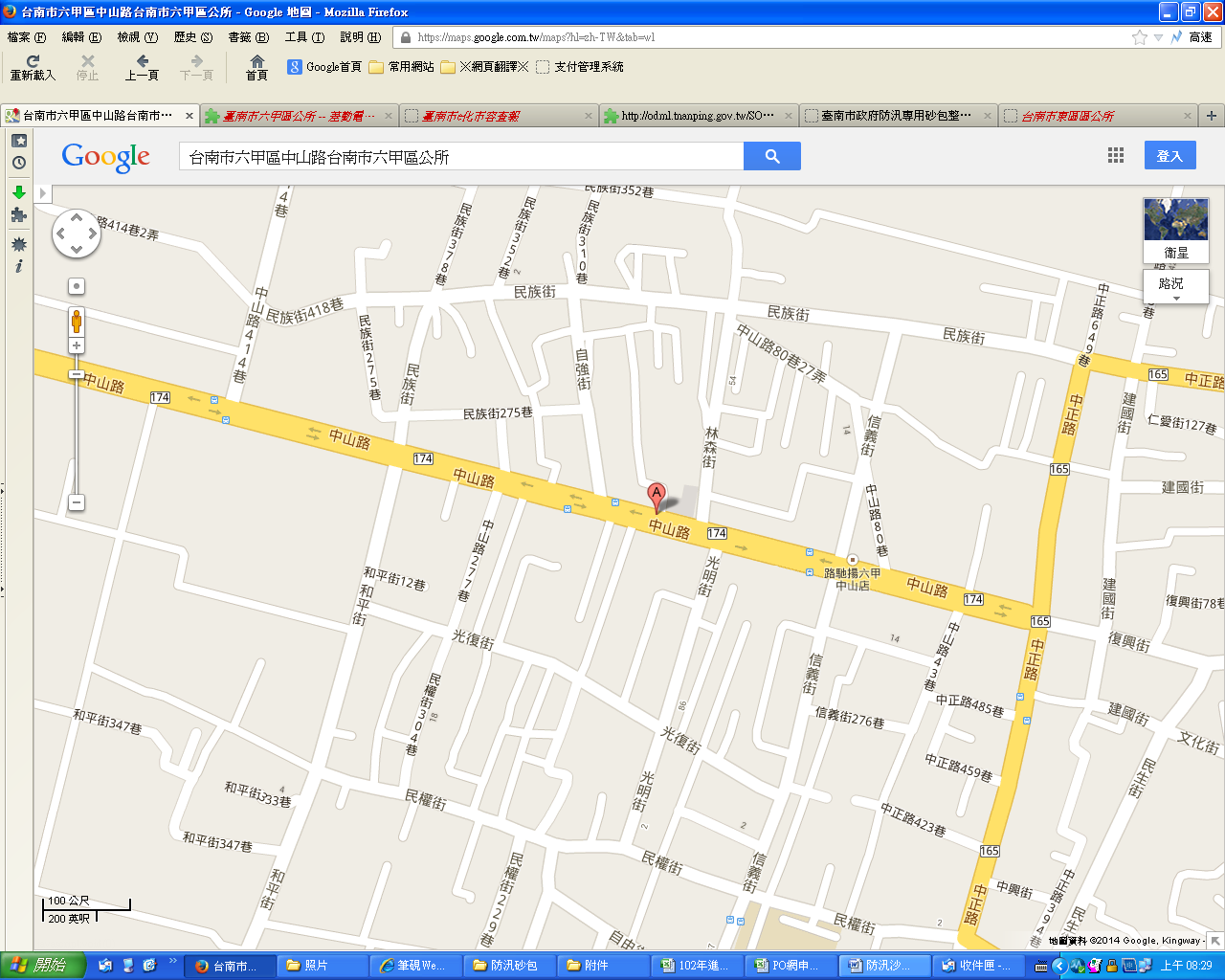 項次領取人聯絡電話領取數量回收數量歸還（回收）日期12345678910項次領取人聯絡電話領取數量回收數量歸還（回收）日期11121314151617181920212223242526